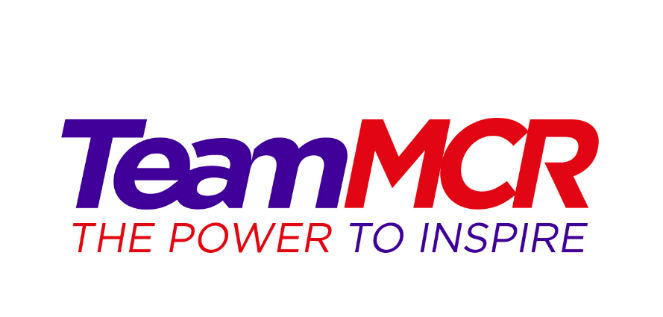 Dear PE Coordinator, Inclusion Swim Gala will be at Northcity Family Fitness Centre on Thursday 18th of April,10am – 12noon.Registration will be from 9.30am and the first race will commence at 10am. The events will be :-25 metres Front Crawl     25 metres Breast Stroke25 metres BackstrokeEach event will be broken down into three classifications; 1. Physical Disability/Visually Impaired2. Severe Learning Disability 3. Moderate Learning Disability/Emotional Behaviour Disorder/Hearing ImpairedPlease complete the enclosed registration form and return to Simon at simon@teammcr.co.uk by Wednesday 17th of April.Venue:-  Northcity Family Fitness Centre, Upper Conran St, Manchester, M9 4DA.Venue: Northcity Family Fitness CentreDate: Thursday, 18th April 10am – 12noonPlease send completed entry forms to Simon Jones, simon@teammcr.co.uk  SCHOOL: …………………………………………. CONTACT:………………………………… NUMBER: ……………………………… NAMEM/FYear GroupPD/VI, SLD, MLD/EBD/HIBreaststrokeFrontcrawlBackstroke